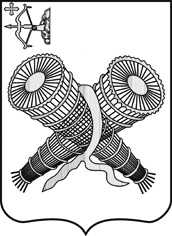 АДМИНИСТРАЦИЯ ГОРОДА СЛОБОДСКОГОКИРОВСКОЙ ОБЛАСТИПОСТАНОВЛЕНИЕ23.05.2024                                                                                                    № 1010г. Слободской Кировской областиО внесении изменения в постановление администрации города Слободского от 23.11.2015 № 2527В соответствии с постановлением Правительства Кировской области от 08.12.2023 № 644-П «О внесении изменений в постановление Правительства Кировской области от 11.09.2015 № 59/564 «О государственном задании на оказание государственных услуг (выполнение работ) областными государственными учреждениями»  администрация города Слободского ПОСТАНОВЛЯЕТ:1. Внести следующее изменение в постановление администрации города Слободского от 23.11.2015 № 2527 «О муниципальном задании на оказание муниципальных услуг (выполнение работ) муниципальными учреждениями муниципального образования «город Слободской» (далее – постановление):Подпункт 2.1.2 приложения № 2 к постановлению «Порядок формирования муниципального задания на оказание муниципальных услуг (выполнение работ) муниципальными учреждениями» изложить в следующей редакции: «2.1.2. Муниципальное задание на оказание муниципальных услуг (выполнение работ) формируется в соответствии с общероссийскими базовыми (отраслевыми) перечнями (классификаторами) государственных и муниципальных услуг, оказываемых физическими лицами, и с региональными перечнями (классификаторами) государственных (муниципальных) услуг и работ.Муниципальное задание на оказание муниципальных услуг (выполнение работ) для муниципального учреждения формируется в соответствии с предусмотренными его учредительным документом основными видами деятельности.».2. Настоящее постановление вступает в силу со дня официального опубликования (обнародования) и распространяется на правоотношения, возникшие при формировании муниципальных заданий на оказание муниципальных услуг (выполнение работ) муниципальными учреждениями на 2024 - 2026 годы.3. Контроль за выполнением постановления возложить на заместителя главы администрации города Слободского Щекурину Н.Г.Глава города Слободского  		          И.В. Желвакова